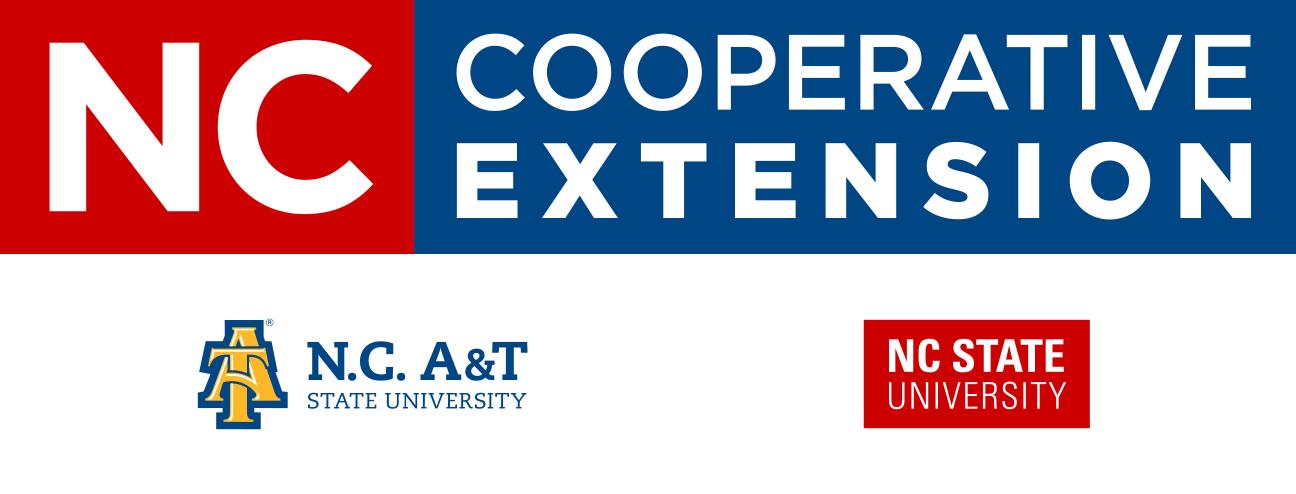 Richmond County Center123 Caroline StreetRockingham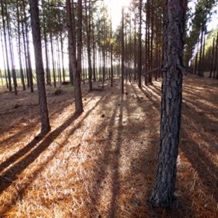 Woodlands Workshop SeriesAll programs at 123 Caroline Street, Rockingham, 6:30-8:00 pmTuesday, March 17, 2020: Importance of Forestry PlansWhy have a Forestry Management Plan? This program will cover the many benefits a management plan provides: improved timber quality, higher value, tax relief, landowner protection and more. Also: the problem of forest pests on tree health – how management can protect trees.Tuesday, March 31, 2020: Seeking assistance from a Forestry ProfessionalThere are many resources to assist landowners in managing their woodlands, if you know where to look. This program gives landowners guidance on where to go for assistance for woodland management. Representatives from NC Forest Service and other agencies provide information about their programs. Tuesday, April 7, 2020: Forest Product Markets NCSU Extension Specialists address the different products woodlands landowners can develop. Representative from forest product markets will also be present to discuss their industries, including Enviva and the NC Pinestraw Association. Programs are free, but registration is requiredCall NC Cooperative Extension, Richmond County Center at: 910-997-8255 or email: paige_burns@ncsu.eduA minimum of 7 participants is needed for each workshopAccommodation requests related to a disability should be made by March 2, 2020 to Paige Burns Clark, 910.997.8255, lpburns@ncsu.edu. N.C. Cooperative Extension prohibits discrimination and harassment regardless of age, color, disability, family and marital status, gender identity, national origin, political beliefs, race, religion, sex (including pregnancy), sexual orientation and veteran status. NC State University, N.C. A&T State University, U.S. Department of Agriculture and local governments cooperating.
